Publicado en Madrid el 26/06/2019 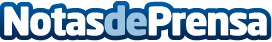 CBC Cerrajeros lanza un comunicado posicionándose en contra de los desahuciosLa empresa de cerrajería, con presencia en las principales ciudades españolas, ha lanzado un comunicado anti desahucios y anuncia su negativa a realizar lanzamientos judicialesDatos de contacto:CBC CerrajerosEmpresa de cerrajería nacional688 828 427Nota de prensa publicada en: https://www.notasdeprensa.es/cbc-cerrajeros-lanza-un-comunicado_1 Categorias: Nacional Bricolaje Sociedad http://www.notasdeprensa.es